ERRATUMPage 557Júlia Ventura, Geometrical Reconstructions and Figure with Roses,  (# 9, #1, #5), 1987,cibachrome on plexiglass, installed over Untitled, 1988, wallpaper. Installation at MNAC-MC, Lisbon in 2013. Collection Museu Nacional de Arte Contemporânea – Museu do Chiado, Lisbon. Page 558Pedro Letria, Washing tanks, Bairro da Belavista, 1998/ Client Manuel’s Open-Air Barber Shop, Cova da Moura, from the séries New Discoverers, 1999, colour photographs. Courtesy of the artist.BIOGRAPHICAL NOTES Are missing many biographies, I send you one of the revised pdf’s where they are all mentioned. Please notice the following revisions that are not introduced in the final edition.Augusto Alves da Silva – the hifenization in the place and date of birthÂngelo de Sousa – in the place and date of death – Porto 2011I send the complete list of biographies that are correctly introduced in one of the pdf’s. 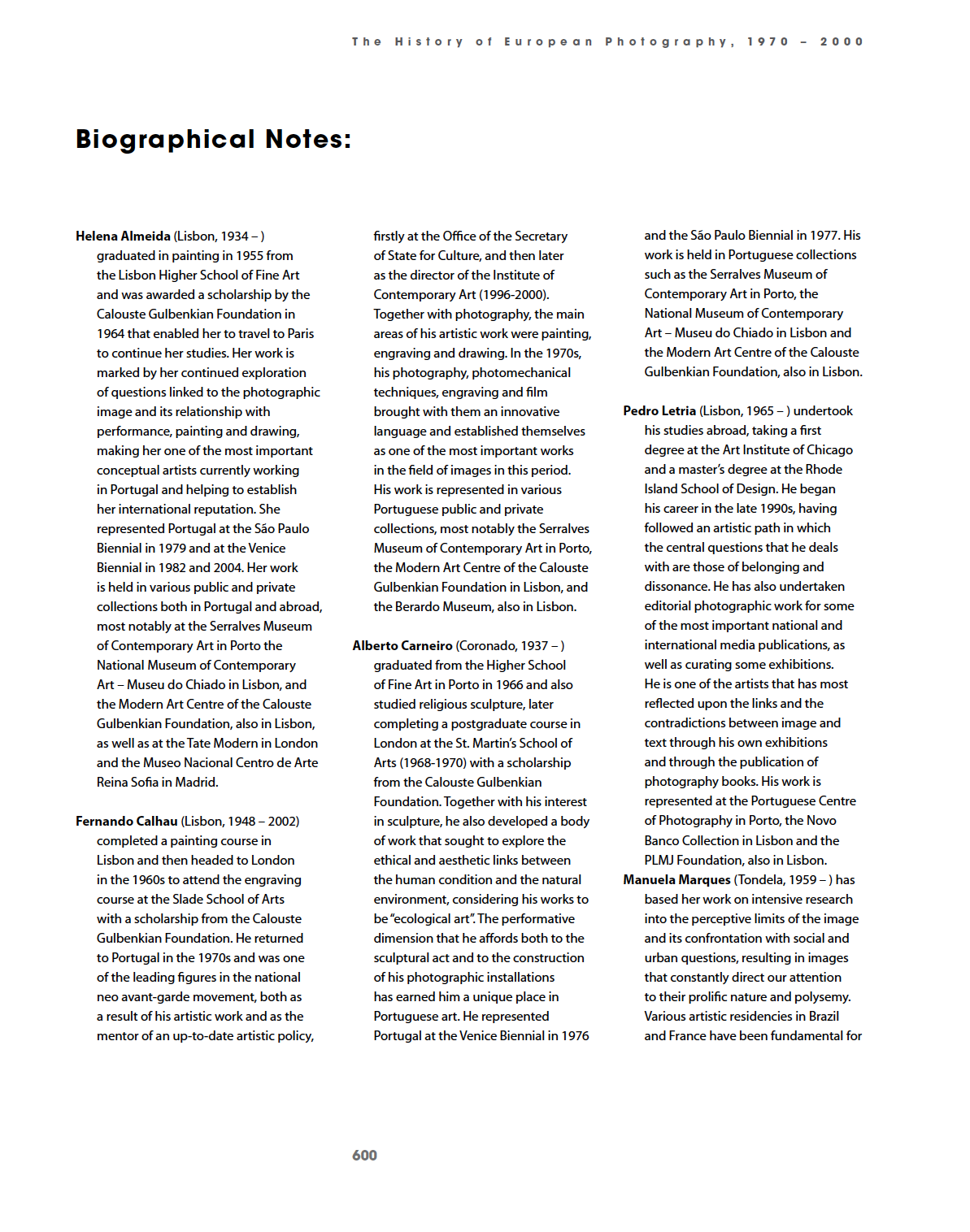 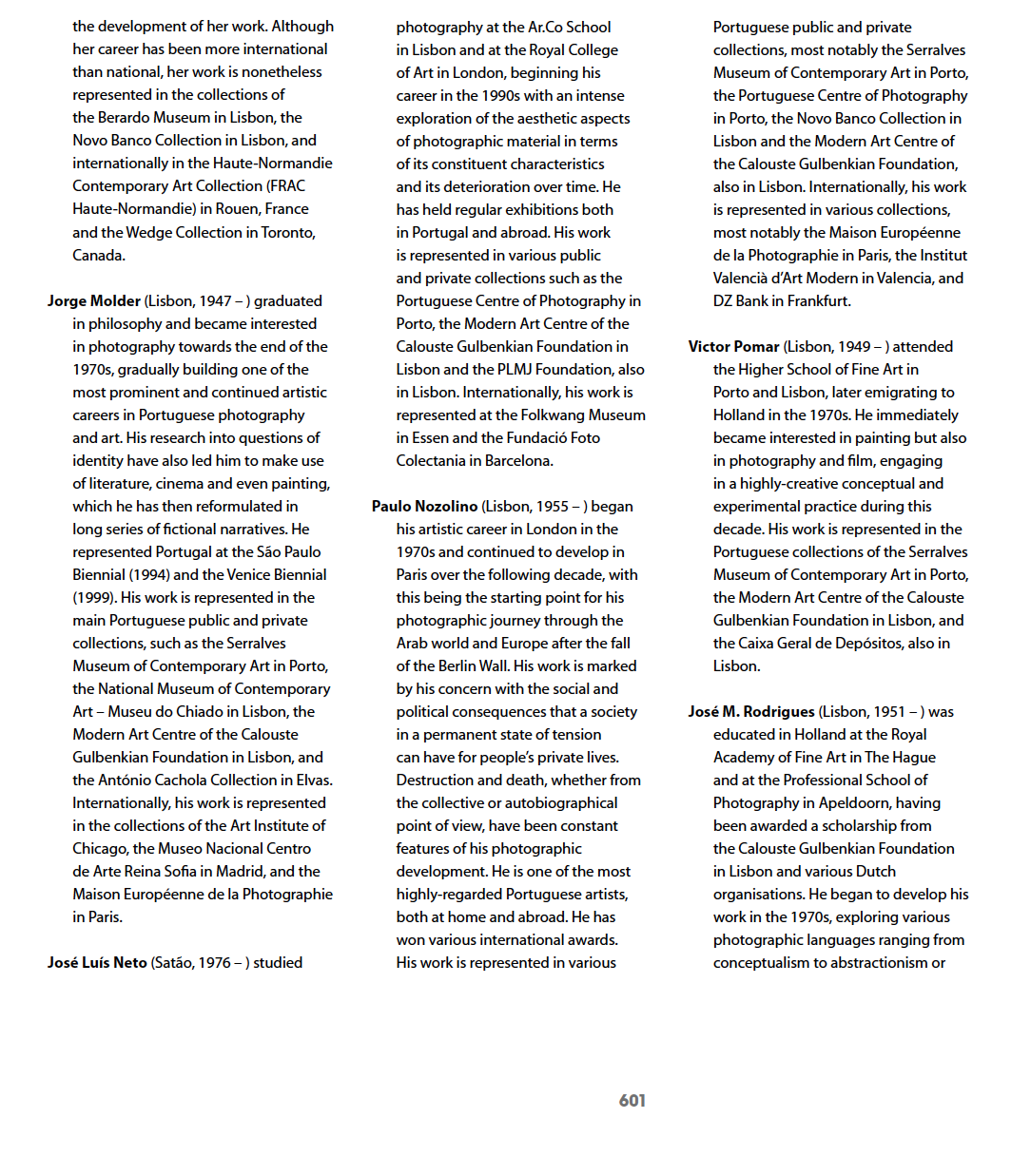 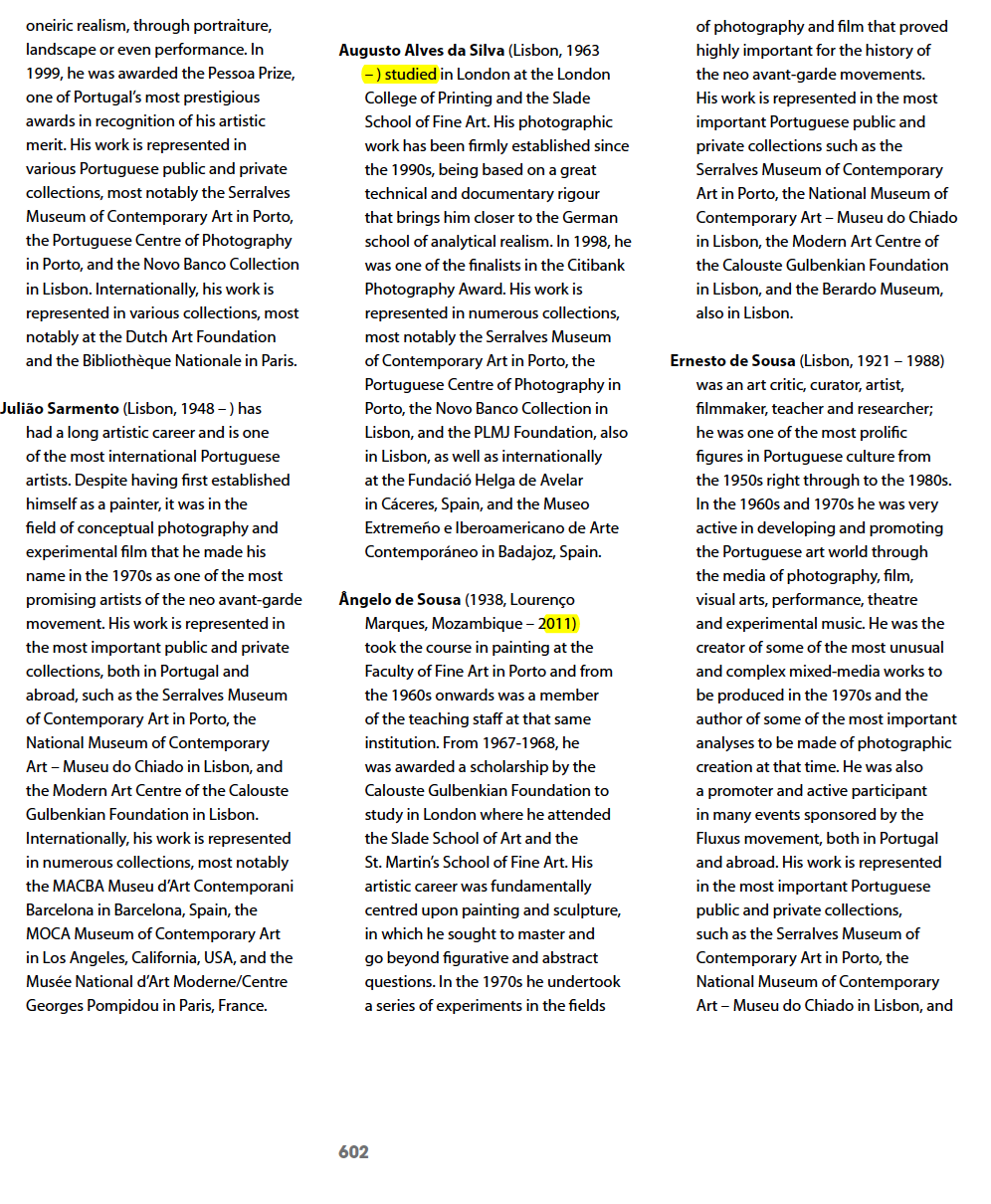 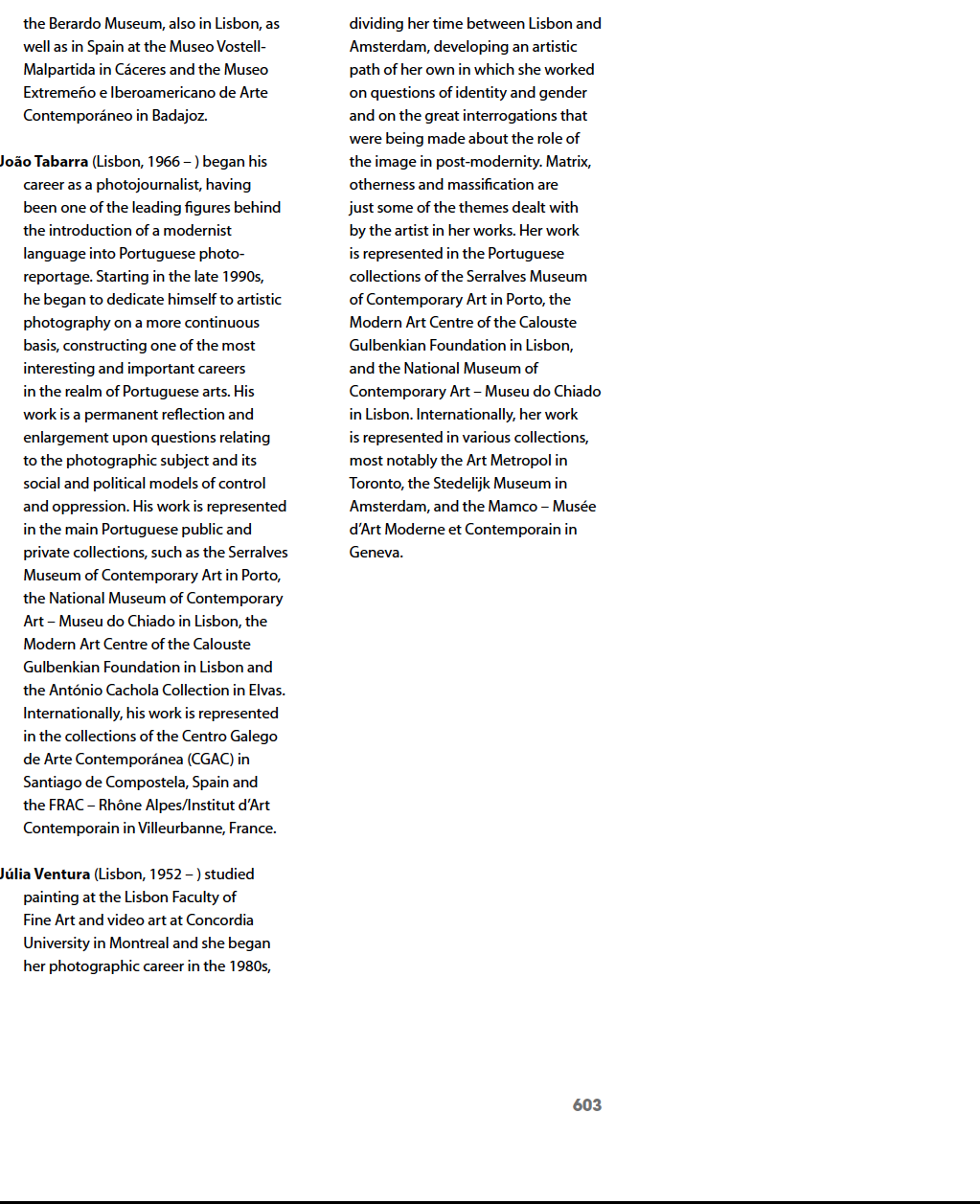 